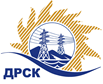 Акционерное Общество«Дальневосточная распределительная сетевая  компания»Протокол об отмене решения Закупочной комиссиигород  Благовещенск, ул. Шевченко, 28Способ и предмет закупки: открытый электронный запрос предложений на право заключения договора: «Поставка, установка и ввод в эксплуатацию тахографического оборудования на транспортные средства (ХЭС)»  закупка №  121 раздел  2.2.1.   ГКПЗ 2015 гПлановая стоимость закупки: 1 500 000,00 руб.  без НДСПРИСУТСТВОВАЛИ: члены постоянно действующей Закупочной комиссии 2 уровня. ВОПРОСЫ, ВЫНОСИМЫЕ НА РАССМОТРЕНИЕ ЗАКУПОЧНОЙ КОМИССИИ: Об отмене решения Закупочной комиссии по открытому электронному запросу предложений на право заключения договора «Поставка, установка и ввод в эксплуатацию тахографического оборудования на транспортные средства (ХЭС)» от 13.10.2015 г.РЕШИЛИ:Отменить решение Закупочной комиссии 2 уровня АО «ДРСК» по открытому электронному запросу предложений на право заключения договора «Поставка, установка и ввод в эксплуатацию тахографического оборудования на транспортные средства (ХЭС)» от 13.10.2015  (Итоговый протокол № 188/УТПиР-ВП) о признании победителем участника, занявшего второе место.№ 188/УТПиР-ВП«23» октября 2015 года Ответственный секретарь Закупочной комиссии: Моторина О.А. _____________________________Технический секретарь Закупочной комиссии: Коротаева Т.В.  _______________________________